 	SUPREME COURT OF THE STATE OF NEBRASKA	CERTIFICATE OF AUTHORITY               This registration certificate is hereby issued by the Nebraska Supreme Court to 	_____________________________										___________________				___                         		                          							                    (Exact Firm Name)for the practice of law as a foreign professional organization in the form of a foreign                         ._____________________________									       ___________________				___                         		                          							    (Corporate Type)The Clerk of the Supreme Court of the State of Nebraska does hereby certify that the officers, directors and members of the above-named foreign               , to wit:     					           ___________________		___                         		                          		         (Corporate Type)_______________________                                                                                                                                                                          ____________________________________(NAME, RESIDENCE ADDRESS, CITY, STATE, ZIP)_______________________                                                                                                                                                                          ____________________________________(NAME, RESIDENCE ADDRESS, CITY, STATE, ZIP)_______________________                                                                                                                                                                          ____________________________________(NAME, RESIDENCE ADDRESS, CITY, STATE, ZIP)PLEASE ATTACH SEPARATE LIST IF NEEDEDis/are licensed to practice law in the State of Nebraska or in one or more other states, territories of the United States, or the District of Columbia and that the above-named law firm complies with the provisions of the Nebraska Revised Statutes and the canons, rules, and regulations imposed by the Nebraska Supreme Court for foreign                                      .__________________________						              ___________________				___                         		                          					 (Corporate Type)The professional employees of said                                    are those persons named              				                 ___________________				___                       		                          		(Corporate Type)by the law firm in its application for this certificate and set forth in the records maintained by the Clerk of the Nebraska Supreme Court and are hereby certified as duly licensed to practice law in the State of Nebraska and/or in one or more other states, territories of the United States, or the District of Columbia. [PLEASE ATTACH SEPARATE LISTING]	The address of the registered office of this foreign                        in the State of                                                                                                                                                                                                                                                                  ___________________			                 ___                         		                          					                             (Corporate Type)Nebraska is                                                                                                                                                                                             _____________________________________________.                         (Address, City, State, Zip)                              IN TESTIMONY WHEREOF, I have hereunto set my hand and caused 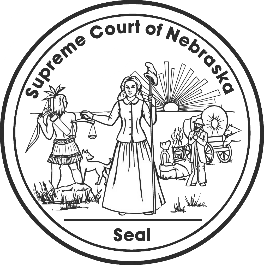 to be affixed the Seal of the Court, in the City of Lincoln, this ___________________.__________________________________________________Clerk, Supreme Court of NebraskaThis certificate expires one year from the date of issuance.